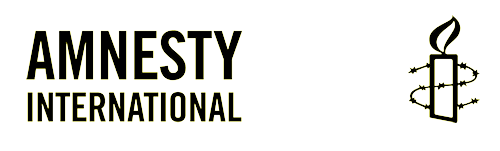 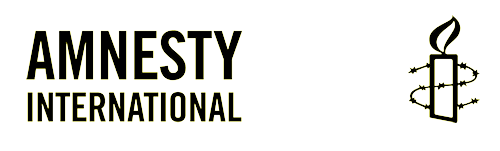 Jednací řádValné hromady Amnesty InternationalČeská republikapro rok 2019ÚvodValná hromada Amnesty International Česká republika (VH) je přístupná všem členům, členkám a sympatizantům, sympatizantkám Amnesty International Česká republika (AI ČR). Zúčastňovat se voleb a hlasování však mohou pouze členové, členky AI ČR v souladu se Stanovami AI ČR.Úkolem VH je v souladu se Stanovami AI ČR zhodnocení vývoje AI ČR za uplynulý rok, schválení plánů na příští rok a volba orgánů AI ČR.Seznam účastníků, účastnic je k dispozici na místě před zahájením VH, každý/á účastník/ice potvrdí svoji přítomnost podpisem a následně obdrží volební lístek.Orgány VHVH je zahájena předsedou/kyní správní rady (SR), který řídí VH do té doby, než je zvoleno prezidium VH.Předseda/kyně SR řídí volbu prezidia VH. Prezidium má tři členy, členky: předsedu/kyni, místopředsedu/kyni a sekretáře/ku.Pokud to situace vyžaduje, může předsedu/předsedkyni SR ve všech pravomocech dle tohoto jednacího řádu nahradit jiný člen/ka SR.Prezidium je voleno veřejně, prostou většinou hlasů přítomných členů/ek.Prezidium dále řídí volby do volební komise dle tohoto jednacího řádu.Povinnosti a pravomoci předsedy/kyně prezidia VH zahrnujíPředsedání jednáníOvěření platnosti VHUdělování slova místopředsedovi/kyni, sekretářovi/cePověřování místopředsedy/kyně dočasným vedením jednání VHUdělování slova účastníkům/icímZajišťování efektivnosti jednáníŘízení všech voleb a hlasování a vyhlašování jejich výsledkůZajišťování dodržování jednacího řáduRozhodování o otázkách týkajících se jednacího řádu (ve spolupráci s ostatními členy/kami prezidia).Místopředseda/kyně shromažďuje rezoluce, procedurální poznámky, naléhavé a mimořádné návrhy a seznam členů, kteří je předkládají, dočasně vede jednání VH v případě pověření předsedou/kyní.Sekretář/ka pořizuje zápis z VH nebo pověřuje provedením zápisu jinou osobu.	Volební komiseVolební komise se skládá ze tří členů/ek, kteří kontrolují platnost volebních lístků, sčítají hlasy při volbách a hlasováních a oznamují jejich výsledky předsedovi/kyni prezidia.Volební komise je volena veřejným hlasováním, prostou většinou hlasů přítomných členů/ek.Všeobecná ustanoveníJednací řád na každou následující VH je schvalován předchozí VH a předkládá jej SR. Pokud jednací řád předložen či schválen nebyl, postupuje se na následující VH podle naposledy schváleného jednacího řádu, který musí VH na začátku zasedání potvrdit nadpoloviční většinou hlasů. SR může nejpozději měsíc před konáním VH uveřejnit návrh změny jednacího řadu pro příslušnou následující VH. Na návrh předsedy/kyně SR bude o takovém jednacím řádu hlasováno ihned po zahájení valné hromady. Bude-li takový jednací řád nadpoloviční většinou hlasů schválen, postupuje se podle něj již na příslušné valné hromadě.Program VH je prezentován předsedou/kyní prezídia a následně schválen veřejným hlasováním, prostou většinou přítomných členů, členek.Účastníci, účastnice VH mají právo prezentovat své procedurální poznámky, naléhavé a mimořádné návrhy.Procedurální poznámky zahrnují zejména návrhy naČasové omezení, odložení nebo ukončení diskuseZměnu pořadí projednávaných bodůOdstranění procesních chyb.Naléhavé návrhy především vyjadřujíNesouhlas s rozhodnutím předsedy/kyně prezidiaPřipomínky k personálnímu složení prezidia nebo volební komise.Mimořádné návrhy jsou návrhy rezolucí, které jejich předkladatelé/ky nestihli/y předložit do termínu stanoveného SR. O tom, zda budou moci být tyto rezoluce předloženy a následně projednány VH, rozhodne prezidium VH.Při diskusi navazující na prezentaci návrhu nebo rezoluce uděluje slovo předseda/kyně prezidia. Každý může k jednomu návrhu nebo rezoluci mluvit maximálně 3x, časový limit pro jedno vystoupení jsou 2 minuty.VolbyVolba členů/ek SR a Dozorčí rady (DR) se řídí odpovídajícími ustanoveními Stanov AI ČR.V případě, že počet kandidátů/ek je nižší než počet volených míst, členové/ky AI mohou ohlásit svou kandidaturu i v průběhu VH.Volební komise viditelně umístí seznam kandidátů.Před volbami předseda/kyně prezidiaZjistí, zda kandidáti/ky souhlasí se svou kandidaturouInformuje účastníky/ice VH o volební proceduřeZajistí každému kandidátovi/ce prostor pro prezentaci.Účastníci/ice VH obdrží volební lístky, na kterých vyznačí, koho chtějí volit. Vyznačí to tak, že vedle jména vybrané/ho kandidáta/ky napíší znak „X“.Pokud někdo pokazí volební lístek, obdrží výměnou od volební komise nový.Volby jsou neplatné, pokudV souvislosti s volbami byl porušen tento jednací řádPočet odevzdaných volebních lístků je vyšší než počet zaregistrovaných účastníků/ic.Volební lístek je neplatný, pokudJe označeno více kandidátů/ek, než kolik jich je možno zvolitJe odevzdán špatný volební lístekVolební lístek obsahuje takové úpravy, kvůli kterým není možné určit, kterým kandidátům/kám byl odevzdán hlas.Závěrečná ustanoveníO sporných otázkách, které nejsou upraveny tímto Jednacím řádem nebo Stanovami AI ČR, rozhoduje VH prostou většinou hlasů.Z jednání VH je pořizován zápis, který je následně podepsán předsedou/kyní a sekretářem/kou prezidia.